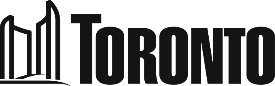 Children's Services/Special Services Unit Referral Form Child Care Support Funds (CCSF)-Level 1 Child Care InformationChild's InformationChild Care Suport Fund Plan- Level One Special Needs Resource Staff (SNR) Information Contract Agreement    Copy given to Parent/Legal Guardian      Toronto Children's Services collects personal information on this form under authority of the City of Toronto Act, S.O. 2006, Chapter 11, Schedule A, s. 8(2) & (c) and the Day Nurseries Act, R.R.O. 1990, Regulation 262, s. 48. The information is used to make recommendations to achieve goals and for aggregate statistical reporting. Questions about this collection can be directed to the Program Manager, Special Services Unit, Metro Hall, 10th Floor, 55 John Street, Toronto, Ontario, M5V 3C6 or by telephone at 416-392-3593.Office Use OnlyDate  (yyyy-mm-dd): ___________Approved Hours:        ___________ Request ID:                 ___________   	Name of Child Care Centre Name of Child Care Centre Loc. ID # Postal Code Street NumberStreet NameSuite/Unit NumberPhone NumberFirst/Last Name of SupervisorFirst/Last Name of SupervisorEmail AddressEmail AddressFirst /Last Name of ChildFirst /Last Name of ChildFirst /Last Name of ChildDate of Birth (yyyy-mm-dd)Date of Birth (yyyy-mm-dd) Street Number Street NumberStreet Name Suite/Unit Number Suite/Unit NumberCity City ProvincePostal CodePostal CodeFirst/ Last Name of Parent/Legal Guardian First/ Last Name of Parent/Legal Guardian Contact Phone NumberEmail AddressEmail AddressFirst/ Last Name of Parent/Legal GuardianFirst/ Last Name of Parent/Legal GuardianContact Phone NumberEmail AddressEmail AddressProgram Start Date (yyyy-mm-dd)Program Start Date (yyyy-mm-dd)Program Start Date (yyyy-mm-dd)Referral Date for SNR Support (yyyy-mm-dd)Referral Date for SNR Support (yyyy-mm-dd)Has the child had an assessment      Yes       No      On waitlistType of Assessment (If applicable)Type of Assessment (If applicable)Type of Assessment (If applicable)Diagnosis/Outcome (If applicable)Past/ Present Agency Involvement:Past/ Present Agency Involvement:Past/ Present Agency Involvement:Past/ Present Agency Involvement:Past/ Present Agency Involvement:Wait listed for Service:Wait listed for Service:Wait listed for Service:Wait listed for Service:Wait listed for Service:Does the Child Attend School?                                       Yes           No         Does the Child Attend School?                                       Yes           No         Does the Child Attend School?                                       Yes           No         Does the Child Attend School?                                       Yes           No         Does the Child Attend School?                                       Yes           No         Describe the School PlacementDescribe the School PlacementDescribe the School PlacementDescribe the School PlacementDescribe the School PlacementPresenting Concerns  Safety		 Transition Support		 Social Interactions            Skill Building           Physical Behaviour	            Other:Presenting Concerns  Safety		 Transition Support		 Social Interactions            Skill Building           Physical Behaviour	            Other:Presenting Concerns  Safety		 Transition Support		 Social Interactions            Skill Building           Physical Behaviour	            Other:Areas of Development (be specific about strengths and needs)Areas of Development (be specific about strengths and needs)Areas of Development (be specific about strengths and needs)Goals and Specific Strategies (implemented through use of the service) Goals and Specific Strategies (implemented through use of the service) Goals and Specific Strategies (implemented through use of the service) Additional Information Specific to the Request (staff turn over, class size, dynamics of the current situation)Additional Information Specific to the Request (staff turn over, class size, dynamics of the current situation)Additional Information Specific to the Request (staff turn over, class size, dynamics of the current situation)Additional Information Specific to the Request (staff turn over, class size, dynamics of the current situation)What time of day is most beneficial to deliver CCSF services?      Morning              Lunch            Afternoon         After School          Other: _____________Which days per week will the CCSF hours be used? (check all that apply) Monday            Tuesday            Wednesday     Thursday            FridayNumber of hours used each dayNumber of hours used each dayWhat time of day is most beneficial to deliver CCSF services?      Morning              Lunch            Afternoon         After School          Other: _____________Which days per week will the CCSF hours be used? (check all that apply) Monday            Tuesday            Wednesday     Thursday            FridayRate of PayRate of PayWhat time of day is most beneficial to deliver CCSF services?      Morning              Lunch            Afternoon         After School          Other: _____________Which days per week will the CCSF hours be used? (check all that apply) Monday            Tuesday            Wednesday     Thursday            FridayTotal hours requested (max.60)Total hours requested (max.60)Please Note: The number of hours and rate of pay approved is the maximum dollar amount that will be paid. Any changes to this request must be approved by the Resource Supervisor.Please Note: The number of hours and rate of pay approved is the maximum dollar amount that will be paid. Any changes to this request must be approved by the Resource Supervisor.Please Note: The number of hours and rate of pay approved is the maximum dollar amount that will be paid. Any changes to this request must be approved by the Resource Supervisor.Please Note: The number of hours and rate of pay approved is the maximum dollar amount that will be paid. Any changes to this request must be approved by the Resource Supervisor.First/Last Name of SNRName of Agency Email Address Phone Number The Child Care Centre agrees to the following:The addition of CCSF services in the child care program.To hire CCSF staff so the regular staff can provide a higher level of support to the child named in the contract.To provide direct supervision to CCSF staff.Payment to CCSF staff according to typical pay schedule and rate indicated on request form.Sign and submit documentation required for CCSF payment in a timely manner.Promptly communicate any concerns or questions to the Special Needs Resource staff On-going collaboration and consultation with the Special Needs Resource staff service regarding the child’s needs and progress.Prompt notification and cancellation of CCSF staff when the child is absent.The Child Care Centre agrees to the following:The addition of CCSF services in the child care program.To hire CCSF staff so the regular staff can provide a higher level of support to the child named in the contract.To provide direct supervision to CCSF staff.Payment to CCSF staff according to typical pay schedule and rate indicated on request form.Sign and submit documentation required for CCSF payment in a timely manner.Promptly communicate any concerns or questions to the Special Needs Resource staff On-going collaboration and consultation with the Special Needs Resource staff service regarding the child’s needs and progress.Prompt notification and cancellation of CCSF staff when the child is absent.The Child Care Centre agrees to the following:The addition of CCSF services in the child care program.To hire CCSF staff so the regular staff can provide a higher level of support to the child named in the contract.To provide direct supervision to CCSF staff.Payment to CCSF staff according to typical pay schedule and rate indicated on request form.Sign and submit documentation required for CCSF payment in a timely manner.Promptly communicate any concerns or questions to the Special Needs Resource staff On-going collaboration and consultation with the Special Needs Resource staff service regarding the child’s needs and progress.Prompt notification and cancellation of CCSF staff when the child is absent.The Child Care Centre agrees to the following:The addition of CCSF services in the child care program.To hire CCSF staff so the regular staff can provide a higher level of support to the child named in the contract.To provide direct supervision to CCSF staff.Payment to CCSF staff according to typical pay schedule and rate indicated on request form.Sign and submit documentation required for CCSF payment in a timely manner.Promptly communicate any concerns or questions to the Special Needs Resource staff On-going collaboration and consultation with the Special Needs Resource staff service regarding the child’s needs and progress.Prompt notification and cancellation of CCSF staff when the child is absent.SignatureSignatureDate (yyyy-mm-dd) Parent(s) / Legal Guardian(s) agree to the following:The addition of CCSF staff in the child care centre.To communicate with the child care, Special Needs Resource staff as deemed necessary.To inform the supervisor as soon as possible if child is going to be absent.To allow the Special Needs Resource (SNR) staff to submit an application form for CCSF to the City of Toronto, Children’s Services Division. Parent(s) / Legal Guardian(s) agree to the following:The addition of CCSF staff in the child care centre.To communicate with the child care, Special Needs Resource staff as deemed necessary.To inform the supervisor as soon as possible if child is going to be absent.To allow the Special Needs Resource (SNR) staff to submit an application form for CCSF to the City of Toronto, Children’s Services Division. Parent(s) / Legal Guardian(s) agree to the following:The addition of CCSF staff in the child care centre.To communicate with the child care, Special Needs Resource staff as deemed necessary.To inform the supervisor as soon as possible if child is going to be absent.To allow the Special Needs Resource (SNR) staff to submit an application form for CCSF to the City of Toronto, Children’s Services Division. Parent(s) / Legal Guardian(s) agree to the following:The addition of CCSF staff in the child care centre.To communicate with the child care, Special Needs Resource staff as deemed necessary.To inform the supervisor as soon as possible if child is going to be absent.To allow the Special Needs Resource (SNR) staff to submit an application form for CCSF to the City of Toronto, Children’s Services Division.SignatureDate (yyyy-mm-dd)Date (yyyy-mm-dd)Date (yyyy-mm-dd)Special Needs Resource staff agree to:Develop goals in partnership with parents and child care staff as described in this agreement.Meet with the child care and family regarding the child’s on-going and changing needs.Maintain active involvement with the child care during the implementation of CCSF.Special Needs Resource staff agree to:Develop goals in partnership with parents and child care staff as described in this agreement.Meet with the child care and family regarding the child’s on-going and changing needs.Maintain active involvement with the child care during the implementation of CCSF.Special Needs Resource staff agree to:Develop goals in partnership with parents and child care staff as described in this agreement.Meet with the child care and family regarding the child’s on-going and changing needs.Maintain active involvement with the child care during the implementation of CCSF.Special Needs Resource staff agree to:Develop goals in partnership with parents and child care staff as described in this agreement.Meet with the child care and family regarding the child’s on-going and changing needs.Maintain active involvement with the child care during the implementation of CCSF.SignatureDate (yyyy-mm-dd)Date (yyyy-mm-dd)Date (yyyy-mm-dd)